REDACTED TEXT under FOIA Section 40, Personal Information.Attn: REDACTED TEXT under FOIA Section 40, Personal Information.Email: REDACTED TEXT under FOIA Section 40, Personal Information.Date: 25/07/2022Contract ref: CCSO22A02Dear Sir/Madam,Award of contract for the Provision of TCS BaNCS Application Development and Live Service Support ContractFurther to your submission of a bid for the above Procurement, on behalf of The Department for Work and Pensions, I am pleased to inform you that you ranked first in our evaluation and therefore we would like to award the contract to you. The attached appendix provides detailed feedback on your submission.The call-off contract shall commence 1st day of September 2022 and the Expiry Date will be 31st day of August 2025. The Contracting Authority reserves the option to extend the call-off contract by 1 period of 12 months. The total contract value shall be £2,400,000 (Excluding Vat) including all extension options.This procurement activity was a Call Off under Commercial Agreement RM6100 Technology Services 3, Lot 3d Operational Services – Application and Data Management.The Commercial Agreement Terms and Conditions shall apply. A copy of the contract is provided with this Award Letter and includes those terms and conditions. Please sign the Call-Off Contract/Terms and Conditions (Attachment 5) and forward to the Procurement Lead electronically via the e-Sourcing Suites’ messaging service by 1700 on Monday 3rd October 2022.  A copy signed on behalf of the Contracting Authority will be returned for your records. Should you have any queries regarding this or any other matter please do not hesitate to contact me.Yours faithfully,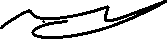 REDACTED TEXT under FOIA Section 40, Personal Information.Associate Procurement Practitioner Signed for and on behalf of Department for Work and Pensions